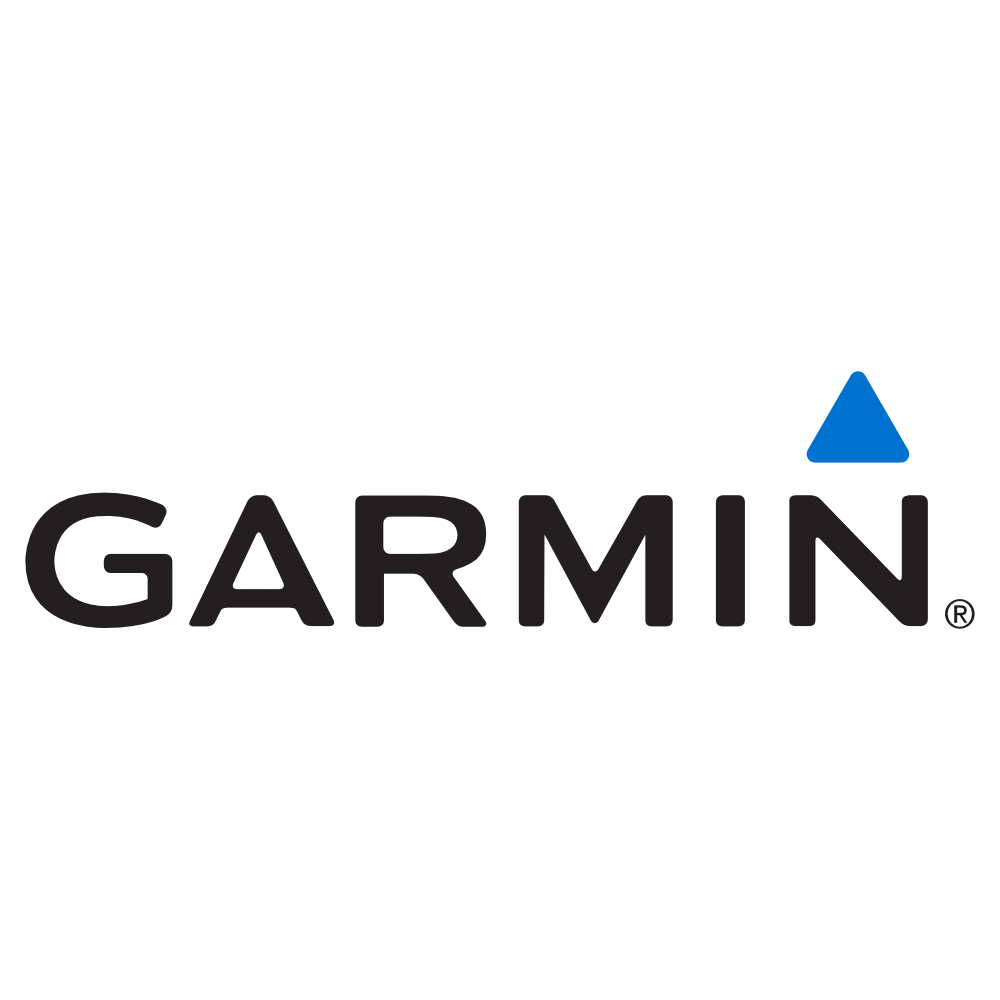     спонсор забегаИНАЧЕ-забег 21 км, 10 км, 5 кмВремя проведения: 2 апреля 2022 г, старт в 10.00Цели забега: популяризация здорового образа жизни, физической культуры и инклюзииМесто старта/финиша:  площадка перед Минским городским дворцом культуры (ул. Маяковского,  129) Дистанции и маршруты:    21 км,    10 км,     5 км (ссылки)Организатор: частное унитарное предприятие «Абилитация и досуг» (wingsangels.by).Пробег является инклюзивным и приурочен ко Всемирному дню информирования о проблеме аутизма (2 апреля).Символ аутизма – выпавший из головоломки кусочек пазла. Когда он один, трудно найти ему достойное применение или разглядеть его художественную ценность. Но стоит найти его место в общем рисунке, как становится очевидной его уникальность и неповторимость.Это главное, что надо знать о решении проблемы аутизмаОрганизатор обеспечивает:- памятные медали всем финишерам;- тайминг и судейство на всех дистанциях;- комфортные условия для переодевания, камера хранения и туалет (Дворец культуры);- музыку, анимацию, фотозону, участие опытных ведущих, фоторгафирование;- тщательно размеченные маршруты 21, 10 и 5 км, помощь волонтеров;- призы победителям (1,2,3 место раздельно среди парней и среди девушек на всех трех дистанциях -- 21 км, 10 км и 5 км);-  пункты питания с водой и теплым чаем на отметках 6 км, 11 км, 17 км, на финише;- дополнительный туалет на отметке 6 и 16 км- чай, выпечка, фрукты на финише;- дежурство скорой помощи;- возможность онлайн-участия (дистанция и маршрут произвольные, медаль финишера вышлем почтой)От участника требуется предварительная регистрация и стартовый взнос.Электронная форма регистрации находится ТУТОсобые условия участия корпоративных команд находятся ниже.Дистанции и размеры взноса:21 км – 35 руб (до 5.03), 40 руб (с 6 по 20.03), 50 руб (с 21 по 31.03), 70 руб в день старта10 км – 25 руб (до 5.03), 30 руб (с 6 по 20.03), 40 руб (с 21 по 31.03), 50 руб в день старта 5 км – 20 руб (до 5.03), 25 руб (с 6 по 20.03), 30 руб (с 21 по 31.03), 40 руб в день стартаОнлайн участие - 20 руб независимо от дистанции и срока оплаты.Особые категории участников (например, люди с инвалидностью и члены их семей, пенсионеры, многодетные семьи и другие, нуждающиеся в помощи) могут обратиться за скидкой, написав соответствующую просьбу на wingsangelsby@ya.ru )Порядок предварительной регистрации:Электронная регистрация участников проводится до 23:59 31.03.2022а) Заполнить ФОРМУ ЗАЯВКИб) Внести регистрационный взнос через ЕРИП - Туризм и отдых – Активный отдых, развлечения – Абилитация и досуг – Организация мероприятий. Также, можно оплатить в ЕРИП по коду услуги  4928031  (скопируйте)или QR-коду: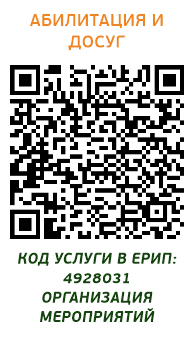 Размер стартового взноса зависит от выбранной вами дистанции и даты оплаты.Регистрация считается завершенной после поступления взноса на счет организатора.После оплаты СПИСКЕ УЧАСТНИКОВ напротив вашей фамилии появится ваш стартовый номер (список обновляется раз в сутки)1 апреля регистрации нет2 апреля регистрация на месте старта, стартовый взнос на месте в двойном размере Удаленное (дистанционное) участиеСтартуйте с 27 марта по 2 апреля в своем городе по маршруту, который выберете сами. Пришлите нам скрин своего трека на wingsangelsby@ya.ru , в ответ мы вышлем памятную медаль. Мы будем рады креативным фото с вашего забега, лучшие из которых опубликуем в соцсетях.Но вначале - заполните ФОРМУ ЗАЯВКИ и внесите стартовый  взнос.Участие корпоративных командПриветствуем участие команд от предприятий и организаций! Для регистрации такой команды представителю организации предлагаем  СКАЧАТЬ и заполнить особую форму регистрации, после чего отправить заполненную форму на wingsangelsby@ya.ruОбратным письмом мы пришлем счет-фактуру и договор для оплаты по безналу.Допуск участниковЧисло участников: 300 на всех дистанцияхК участию в пробеге на дистанции 5 км допускаются все желающие (дети -- с письменного согласия законных представителей)К участию в старте на 10 км допускаются атлеты, достигшие возраста 14 лет (дети – с письменного согласия законных представителей)К участию в полумарафоне (21 км) допускаются совершеннолетние атлеты, а также дети старше 16 лет с согласия законных представителей, предоставившие СОГЛАСИЕВозраст участника определяется на дату проведения забега – 02.04.2022.Перед забегом от каждого участника потребуется письменное подтверждение об отсутствии  медицинских или иных ограничений по здоровью, которые могут подвергнуть опасности или ограничить его участие в забеге, и состояние его здоровья позволяет ему участвовать в забеге, а также принятие на себя все риски и негативные последствия, связанные с нарушением данного условия. Для уменьшения возможных последствий травм рекомендуем оформить медицинскую страховку на время мероприятия.Награждение и призовые номинации:1,2,3 место девушки на дистанции 5 км1,2,3 место парни на дистанции 5 км1,2,3 место девушки на дистанции 10 км1,2,3 место парни на дистанции 10 км1,2,3 место девушки на дистанции 21 км1,2,3 место парни на дистанции 21 км(Возможны дополнительные награждения в возрастных группах при том, что найдутся спонсоры)Определение победителей на всех дистанциях – судейской командой по результатам тайминга (секундомер)Выдача стартовых номеров:1 апреля с 17.00 до 19.00 на месте старта (площадка ул. Маяковского, 129)2 апреля с 08.00 до 9.30 на месте стартаПри получении стартовых номеров участникам необходимо иметь при себе удостоверение личности, а также дать расписку об ответственности за состояние здоровья (несовершеннолетним – согласие родителей на их участие в л/а соревнованиях) Форму расписки можно скачать ТУТ и принести уже заполненной.По вопросам сотрудничества, размещения рекламы или проведения промо-акций в зоне мероприятия обращаться к организаторам по тел. +375291123253,Особые моментыПризёр, не явившийся на награждение, может обратиться к нам за своей наградой и забрать её самостоятельно в течение месяца;Участнику, оплатившему стартовый взнос, но не явившемуся на старт, стартовый взнос не возвращаетсяУчастник, оплативший взнос, но не явившийся на старт, может совершить забег самостоятельно и удаленно, попросив выслать медаль финишера почтой (адрес для обращения - wingsangelsby@ya.ru )В случае отмены забега организатором стартовые взносы будут возвращены участникам.Ссылки на качественные бесплатные фото участников можно скачать через два дня после пробега на страницах Крыльев Ангелов facebook и вКонтактеФорма заявки участника ЗДЕСЬСписок участников ТУТРасписание забега «Иначе» 02.04.20228.00 – 9.30 – выдача стартовых номеров9.55 – разминка10.00 – старт забега на 21 км и 10 км10.05 – старт забега на 5 км10.40 – награждение победителей на дистанции 5 км11.00 – награждение победителей на дистанции 10 км11.40 – награждение победителей на полумарафонской дистанции13.00 -- завершение мероприятияСвязаться с организаторами: +375291123253 (Ирина)wingsangelsby@ya.ru